В соответствии с Федеральным законом «О водоснабжении и водоотведении», постановлением Правительства Калужской области от 04.04.2007 № 88                                        «О министерстве конкурентной политики Калужской области» (в ред. постановлений Правительства Калужской области от  07.06.2007 № 145, от 06.09.2007 № 214, от 09.11.2007 № 285, от 22.04.2008 № 171, от 09.09.2010 № 355, от 17.01.2011 № 12, от 24.01.2012 № 20, от 02.05.2012 № 221, от 05.06.2012 № 278, от 17.12.2012 № 627, от 01.03.2013 № 112, от 02.08.2013 № 403, от 26.02.2014 № 128, от 26.03.2014 № 196, от 01.02.2016 № 62, от 18.05.2016 № 294, от 16.11.2016 № 617, от 18.01.2017 № 26, от 29.03.2017 № 173, от 26.07.2017 № 425, от 31.10.2017 № 623, от 06.12.2017 № 714, от 18.12.2017 № 748, от 05.02.2018 № 81, от 30.08.2018 № 523, от 05.10.2018 № 611, от 07.12.2018 № 742, от 25.12.2018 № 805, от 07.05.2019 № 288, от 11.07.2019 № 432, от 08.11.2019 № 705,от 03.06.2020 № 437, от 28.08.2020 № 665), на основании протокола заседания комиссии по тарифам и ценам  министерства конкурентной политики Калужской области от 18.12.2020 ПРИКАЗЫВАЮ:1. Признать утратившими силу следующие приказы министерства конкурентной политики Калужской области:- от 03.12.2018 № 303-РК «Об установлении долгосрочных тарифов                         на питьевую воду (питьевое водоснабжение) для Федерального государственного бюджетного учреждения науки Институт космических исследований Российской академии наук на 2019-2023 годы»;- от 25.11.2019 № 247-РК «О внесении изменения в приказ министерства конкурентной политики Калужской области от 03.12.2018 № 303-РК                                «Об установлении долгосрочных тарифов на питьевую воду (питьевое водоснабжение) для Федерального государственного бюджетного учреждения науки Институт космических исследований Российской академии наук на 2019-2023 годы».2. Настоящий приказ вступает в силу с 1 января 2021 года.МИНИСТЕРСТВОМИНИСТЕРСТВОМИНИСТЕРСТВОМИНИСТЕРСТВОМИНИСТЕРСТВОМИНИСТЕРСТВОМИНИСТЕРСТВОМИНИСТЕРСТВОМИНИСТЕРСТВОМИНИСТЕРСТВОМИНИСТЕРСТВОМИНИСТЕРСТВОМИНИСТЕРСТВОКОНКУРЕНТНОЙ ПОЛИТИКИКОНКУРЕНТНОЙ ПОЛИТИКИКОНКУРЕНТНОЙ ПОЛИТИКИКОНКУРЕНТНОЙ ПОЛИТИКИКОНКУРЕНТНОЙ ПОЛИТИКИКОНКУРЕНТНОЙ ПОЛИТИКИКОНКУРЕНТНОЙ ПОЛИТИКИКОНКУРЕНТНОЙ ПОЛИТИКИКОНКУРЕНТНОЙ ПОЛИТИКИКОНКУРЕНТНОЙ ПОЛИТИКИКОНКУРЕНТНОЙ ПОЛИТИКИКОНКУРЕНТНОЙ ПОЛИТИКИКОНКУРЕНТНОЙ ПОЛИТИКИКАЛУЖСКОЙ ОБЛАСТИКАЛУЖСКОЙ ОБЛАСТИКАЛУЖСКОЙ ОБЛАСТИКАЛУЖСКОЙ ОБЛАСТИКАЛУЖСКОЙ ОБЛАСТИКАЛУЖСКОЙ ОБЛАСТИКАЛУЖСКОЙ ОБЛАСТИКАЛУЖСКОЙ ОБЛАСТИКАЛУЖСКОЙ ОБЛАСТИКАЛУЖСКОЙ ОБЛАСТИКАЛУЖСКОЙ ОБЛАСТИКАЛУЖСКОЙ ОБЛАСТИКАЛУЖСКОЙ ОБЛАСТИП Р И К А ЗП Р И К А ЗП Р И К А ЗП Р И К А ЗП Р И К А ЗП Р И К А ЗП Р И К А ЗП Р И К А ЗП Р И К А ЗП Р И К А ЗП Р И К А ЗП Р И К А ЗП Р И К А Зот18 декабря 2020 г.18 декабря 2020 г.18 декабря 2020 г.18 декабря 2020 г.№№520-РК520-РК520-РК520-РКО признании утратившими силу некоторых приказов министерства конкурентной политики Калужской областиО признании утратившими силу некоторых приказов министерства конкурентной политики Калужской областиО признании утратившими силу некоторых приказов министерства конкурентной политики Калужской областиО признании утратившими силу некоторых приказов министерства конкурентной политики Калужской областиО признании утратившими силу некоторых приказов министерства конкурентной политики Калужской областиО признании утратившими силу некоторых приказов министерства конкурентной политики Калужской областиО признании утратившими силу некоторых приказов министерства конкурентной политики Калужской областиО признании утратившими силу некоторых приказов министерства конкурентной политики Калужской областиО признании утратившими силу некоторых приказов министерства конкурентной политики Калужской областиО признании утратившими силу некоторых приказов министерства конкурентной политики Калужской областиО признании утратившими силу некоторых приказов министерства конкурентной политики Калужской областиО признании утратившими силу некоторых приказов министерства конкурентной политики Калужской областиО признании утратившими силу некоторых приказов министерства конкурентной политики Калужской областиМинистр                         Н.В. Владимиров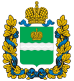 